Занятие профсоюзного кружка №3                          17.10.2016в МБОУ ООШ № 5Тема: «Порядок предоставления педагогическим работникам длительного отпуска сроком до одного года».Присутствует:  59человек.Занятие провела председатель ППО:   Г.П. Иванова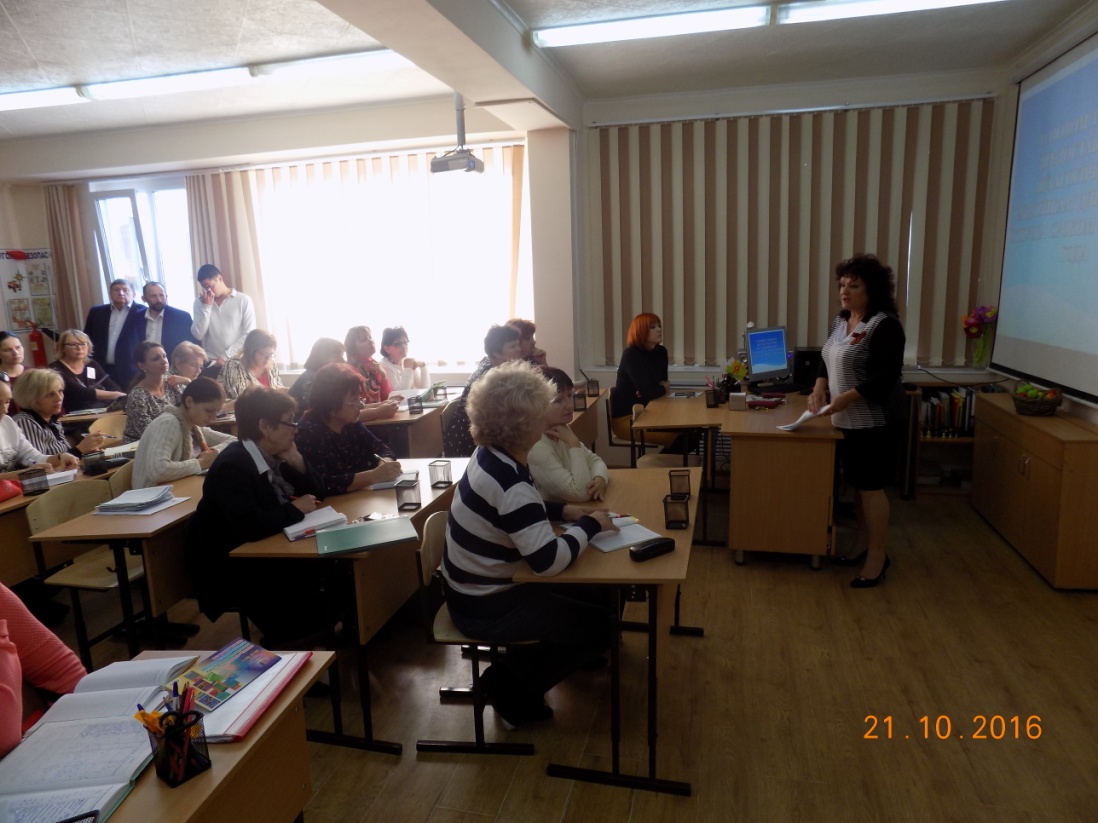 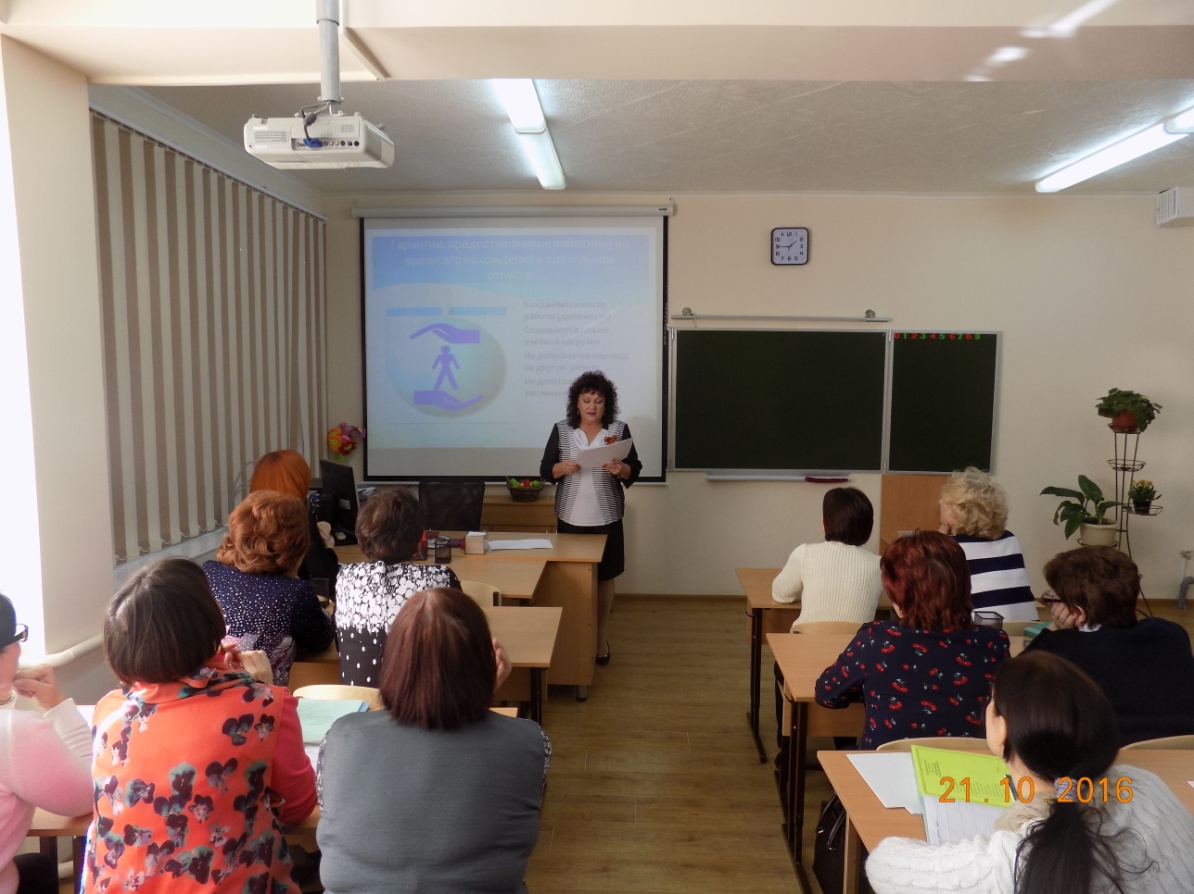 